Scratch									Name -
What does Scratch Do? Worksheet #1					Period –What alphabet letter or shape does Scratch draw with the following scripts?  1.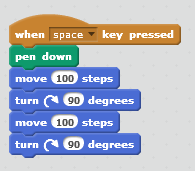 2.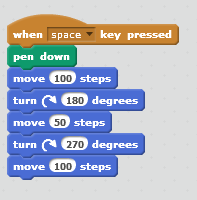 3. 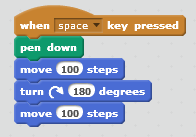 4. 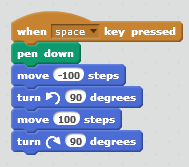 5. 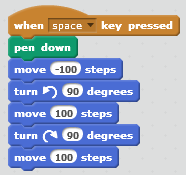 